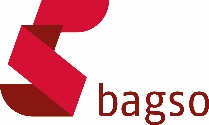 An BAGSO e.V. | Projekt: Im Alter IN FORMNoeggerathstr. 49, 53111 BonnE-Mail: ploetzer@bagso.de Fax: 02 28 / 24 99 93 20Anmeldung zum Online Seminar „Die Gesundheit älterer Menschen in Kommunen kreativ gestalten –wissen warumHiermit melde ich _____ Personen zum Online-Seminar am 11. Mai 2021 an:Institution/ Einrichtung_______________________________________________Vorname / Name/Titel _______________________________________________Vorname / Name/Titel _______________________________________________Vorname / Name/Titel _______________________________________________Bitte ankreuzen: Dienstadresse: 				Privatadresse: Straße:______________________________________________________________PLZ:________	Ort:___________________________Tel.:_____________________	E-Mail:___________________________________Nach Eingang der Anmeldung erhalten Sie eine Nachricht. Wir senden Ihnen den Link mit den Einwahldaten zum Online-Seminar nach dem Anmeldeschluss am 06. Mai 2021 zu. Auf dem Postweg werden wir Ihnen einige themenbezogene Fachunterlagen zusenden.Mit Ihrer Anmeldung erklären Sie sich einverstanden, dass Ihre Daten im Rahmen der Veranstaltung für z.B. Teilnehmerlisten und Namensschilder erhoben, gespeichert und danach für projektspezifische Nachrichten an Sie verwendet werden. Ihre Einwilligung zum Informationsversand können Sie jederzeit widerrufen. Außerdem stimmen Sie der Aufnahme von Fotos sowie deren Verwendung im Rahmen der BAGSO-Berichterstattung, z.B. auf der Homepage zu. 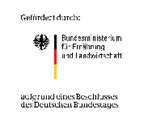 Unterschrift:_______________________________			